This is London Calling…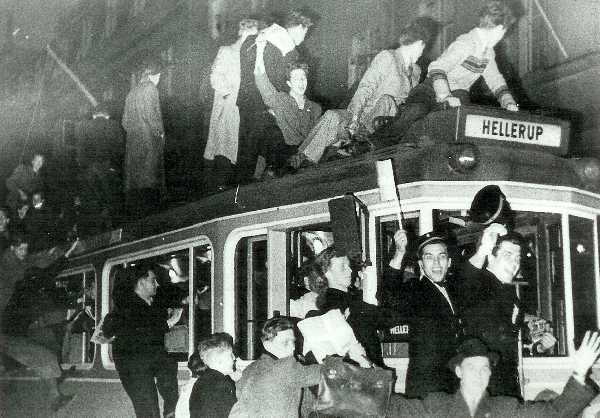 I dette øjeblik meddeles det at Montgomery har oplyst at det tyske tropper i Holland, Nordvesttyskland og i Danmark har overgivet sig…D. 4 maj for 74 år siden blev Danmark atter frit. Du inviteres derfor til at fejre denne dag på divisionsturnering d. 3-5 maj 2019 ved Ryekol hytten. Vi skal i løbet af weekenden blive klogere på hvordan man klarede sig i 1945. Hvordan laver man marcipan hvis man ikke har mandler? Hvordan sniger vi os forbi Gestapo og hjælper vi modstandsbevægelsen? PRAKTISK: Transport for junior og trop:Afgang: Fredag d. 3 maj kl. 17.00 fra Vejlby-Risskov hallen. Hjemkomst: Søndag d. 5 kl 14 ved Vejlby-Risskov hallen. PRIS: 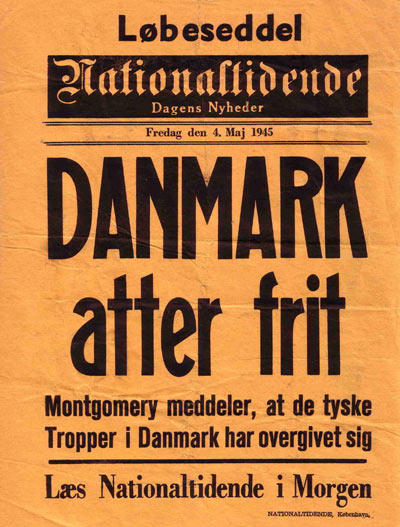 Trop og junior: 250 kr. PAKKELISTE:Du skal medbringe spejdergrej til en weekendtur i det fri. Husk at påklædningen skal passe til vejrudsigten. Til fredag aften skal du medbringe en stor madpakke, så du kan blive mæt.Vi glæder os til en weekend i sort-hvid med masser af spænding og sammenhold på tværs af spejderne i Aros division. TILMELDING:Via hjemmesiden senest torsdag den 11. aprilSpejderhilsen fra lederne i Aros division og Risskov Piger